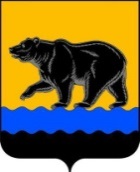 АДМИНИСТРАЦИЯ ГОРОДА НЕФТЕЮГАНСКАРАСПОРЯЖЕНИЕ02.10.2018 											№ 274-рг.НефтеюганскО внесении изменения в распоряжение администрации города Нефтеюганска от 27.01.2017 № 28-р «Об утверждении плана мероприятий («дорожной карты») администрации города Нефтеюганска по созданию объекта «Средняя общеобразовательная школа в 17 микрорайоне г.Нефтеюганска (Общеобразовательная организация с углубленным изучением отдельных предметов с универсальной безбарьерной средой)» в соответствии с концессионным соглашением»В целях реализации муниципальной программы города Нефтеюганска «Развитие образования и молодежной политики в городе Нефтеюганске на 2014-2020 годы», утвержденной постановлением администрации города Нефтеюганска от 29.10.2013 № 1212-п:1.Внести в распоряжение администрации города Нефтеюганска от 27.01.2017 № 28-р «Об утверждении плана мероприятий («дорожной карты») администрации города Нефтеюганска по созданию объекта «Средняя общеобразовательная школа в 17 микрорайоне г.Нефтеюганска (Общеобразовательная организация с углубленным изучением отдельных предметов с универсальной безбарьерной средой)» в соответствии с концессионным соглашением» (с изменениями, внесенными распоряжениями администрации города от 05.04.2017 № 135-р, от 09.06.2017 № 218-р, от 04.07.2017 № 254-р, от 28.03.2018 № 90-р, от 19.04.2018 № 118-р, от 28.08.2018 № 242-р) следующее изменение: приложение к распоряжению изложить согласно приложению к настоящему распоряжению.          2.Департаменту по делам администрации города (Нечаева С.И.) разместить распоряжение на официальном сайте органов местного самоуправления города Нефтеюганска в сети Интернет.          3.Контроль исполнения распоряжения возложить на заместителя главы города Нефтеюганска Е.А.Абрамову.Глава города Нефтеюганска                                                                 С.Ю.ДегтяревПриложение к распоряжениюадминистрации города от 02.10.2018 № 274-рПлан мероприятий («дорожная карта») администрации города Нефтеюганска по созданию объекта «Средняя общеобразовательная школа в 17 микрорайоне г.Нефтеюганска (Общеобразовательная организация с углубленным изучением отдельных предметов с универсальной безбарьерной средой)» в соответствии с концессионным соглашением№ п/пПоказатели / этапыИсходное состояниеЗадачаЗадачаСрок исполненияОтветственныйРезультат123445671.Организационно-техническое обеспечение проекта1.Организационно-техническое обеспечение проекта1.Организационно-техническое обеспечение проекта1.Организационно-техническое обеспечение проекта1.Организационно-техническое обеспечение проекта1.Организационно-техническое обеспечение проекта1.Организационно-техническое обеспечение проекта1.Организационно-техническое обеспечение проекта1.1Земельный участокЗемельный участокЗемельный участокЗемельный участокЗемельный участокЗемельный участокЗемельный участок1.1Необходимость формирования, изменение назначения, проведения публичных слушанийЗемельный участок сформирован. ГКН 86:20:0000000:11752Оформление  земельного участка на МКУ «УКС» в постоянное бессрочное пользование, (земельный участок под жилой городок будет аннулирован) Оформление  земельного участка на МКУ «УКС» в постоянное бессрочное пользование, (земельный участок под жилой городок будет аннулирован) Август2018 годаДепартамент градостроительства и земельных отношений администрации городаНаличие правоустанавливающих документов1.1Получение градостроительного плана земельного участкаГрадостроительный план земельного участка подготовлен в феврале 2018 годаАктуализировать и оформить на МКУ «УКС»Актуализировать и оформить на МКУ «УКС»Август2018 годаДепартамент градостроительства и земельных отношений Откорректированный градостроительный план земельного участка с учетом всех изменений12344567администрации города1.2Подключение к сетям теплоснабженияПодключение к сетям теплоснабженияПодключение к сетям теплоснабженияПодключение к сетям теплоснабженияПодключение к сетям теплоснабженияПодключение к сетям теплоснабженияПодключение к сетям теплоснабжения1.2Условия подключения22.05.2018 заключены 2 муниципальных контракта на проектирование магистральных сетей инженерного обеспечения:-«Инженерное обеспечение 17 микрорайона г.Нефтеюганска вдоль ул.Набережной (участок от ул.Романа Кузоваткина до ул.Нефтяников)», -«Инженерное обеспечение 17 микрорайона г.Нефтеюганска вдоль ул.Нефтяников (участок от ул.Романа Кузоваткина до ул.Набережной)»Строительство магистральных сетей теплоснабжения по ул.НабережнойСтроительство магистральных сетей теплоснабжения по ул.НабережнойПИР - 2019 год, СМР  - 2020 годДепартамент градостроительства и земельных отношений администрации городаНаличие точек подключения сетей теплоснабжения объекта.  Строительство магистральных тепловых сетей1.2Обеспечение объекта сетямиТУ от 14.08.2018 № 073-18Подключение объекта к магистральным сетям теплоснабжения в точке  МК 17-3Подключение объекта к магистральным сетям теплоснабжения в точке  МК 17-32020 годДепартамент градостроительства и земельных отношений администрации городаОбеспечение объекта теплосетями1.3Подключение к сетям водоснабжения и водоотведенияПодключение к сетям водоснабжения и водоотведенияПодключение к сетям водоснабжения и водоотведенияПодключение к сетям водоснабжения и водоотведенияПодключение к сетям водоснабжения и водоотведенияПодключение к сетям водоснабжения и водоотведенияПодключение к сетям водоснабжения и водоотведенияУсловия подключения22.05.2018 заключены 2 контракта на проектирование магистральных сетей инженерного обеспечения:-«Инженерное обеспечение 17 микрорайона г.Нефтеюганска вдоль ул.НабережнойСтроительство магистральных сетей водоснабжения и водоотведения по ул.НабережнойСтроительство магистральных сетей водоснабжения и водоотведения по ул.НабережнойПИР - 2019 год, СМР  - 2020 годДепартамент градостроительства и земельных отношений администрации городаНаличие точек подключения сетей водоснабжения и водоотведения объекта Строительство магистральных сетей водоснабжения и12344567 (участок от ул.Романа Кузоваткина до ул.Нефтяников)», -«Инженерное обеспечение 17 микрорайона г.Нефтеюганска вдоль ул.Нефтяников (участок от ул.Романа Кузоваткина до ул.Набережной)».До 25.12.2018 будет заключен контракт на проектирование КНС с коллектором по ул.Набережной сроком завершения ПИР в июне 2019 годаводоотведения объектаОбеспечение объекта сетямиТУ от 08.08.2018 № 48ППодключение объекта к магистральным сетям  водоснабжения  в точке  ВК8шк. и водоотведения в точке КК2  Подключение объекта к магистральным сетям  водоснабжения  в точке  ВК8шк. и водоотведения в точке КК2  2020 годДепартамент градостроительства и земельных отношений администрации городаОбеспечение сетями водоснабжения и водоотведения1.4Подключение к сетям ливневой канализацииПодключение к сетям ливневой канализацииПодключение к сетям ливневой канализацииПодключение к сетям ливневой канализацииПодключение к сетям ливневой канализацииПодключение к сетям ливневой канализацииПодключение к сетям ливневой канализацииУсловия подключенияОтсутствует Проектирование и строительство автомобильной дороги с сетями ливневой канализации по ул.НабережнойПроектирование и строительство автомобильной дороги с сетями ливневой канализации по ул.НабережнойПИР - 2018 год, СМР - 2020 годДепартамент градостроительства и земельных отношений администрации городаНаличие точки подключения к сетям ливневой канализации по ул.НабережнаяОбеспечение объекта сетями Наличие точки подключения к ливневой канализации на автодороге по ул.Набережной Подготовить ТУ по окончании проектирования Подготовить ТУ по окончании проектирования ПИР - 2019 год, СМР - 2020 годДепартамент градостроительства и земельных Подключение объекта к сетям ливневой канализации12344567ливневой канализациидороги с ливневой канализацией до 30.12.2018дороги с ливневой канализацией до 30.12.2018отношений администрации города1.5Подключение к сетям связиПодключение к сетям связиПодключение к сетям связиПодключение к сетям связиПодключение к сетям связиПодключение к сетям связиПодключение к сетям связиУсловия подключенияТУ от 08.04.2016 № 0506/05/2288-16 ПАО «Ростелеком» продлены письмом от 14.08.2018 № 0506/05/5062-18 до 31.12.2019 годаИсполненоИсполненоДепартамент градостроительства и земельных отношений администрации городаПодключение объекта к сетям связи1.6Подключение к сетям электроснабженияПодключение к сетям электроснабженияПодключение к сетям электроснабженияПодключение к сетям электроснабженияПодключение к сетям электроснабженияПодключение к сетям электроснабженияПодключение к сетям электроснабжения1.6Условия подключенияСети электроснабжения, трансформаторная подстанция будут построены силами ОАО «ЮТЭК-Региональные сети» по инвестиционной программе общества (письмо о наличии необходимой мощности для объекта исх.№ 01-01-08-3097 от 20.08.2018)Строительство магистральных сетей  электроснабжения и трансформаторной подстанцииСтроительство магистральных сетей  электроснабжения и трансформаторной подстанции2020 годОАО «ЮТЭК-Региональные сети»Наличие точки подключения 1.6Обеспечение объекта сетямиТУ от 12.08.2016 №Нф-25.16 к договору об осуществлении технологического присоединения. 2020 годОАО «ЮТЭК-Региональные сети»Подключение объекта1.7Наличие автодорог и проездовНаличие автодорог и проездовНаличие автодорог и проездовНаличие автодорог и проездовНаличие автодорог и проездовНаличие автодорог и проездовНаличие автодорог и проездов1.7Обеспечение объекта автодорогой22.05.2018 заключены 2 контракта на проектирование магистральных сетей инженерного обеспечения:-«Автодорога по ул.Нефтяников (участок от ул.Романа Кузоваткина до ул.Набережной)», Проектирование и строительство автомобильной дороги по ул.Набережной в 2 этапа:-1 этап –  устройство Проектирование и строительство автомобильной дороги по ул.Набережной в 2 этапа:-1 этап –  устройство 1 этап - 2020 год2 этап  – по завершении строительства объекта,  2022 годДепартамент градостроительства и земельных отношений администрации городаНаличие автомобильной дороги по ул.Набережной12344567-«Автодорога по ул.Набережной (участок от ул.Романа Кузоваткина до ул.Нефтяников)»уплотнённого грунтового полотна для подъезда транспорта для строительства школы,-2 этап – устройство асфальтобетонного покрытия после завершения строительства школыуплотнённого грунтового полотна для подъезда транспорта для строительства школы,-2 этап – устройство асфальтобетонного покрытия после завершения строительства школы1.8Расселение балочного массиваРасселение балочного массиваРасселение балочного массиваРасселение балочного массиваРасселение балочного массиваРасселение балочного массиваРасселение балочного массива1.8Расселение незаконно возведенных построек Приспособленные для проживания строения № 3,  4,  5,  6, 7, 8 Нежилое строение № 2 (здание бывшего детского сада)Расселение и снос строений, приспособленных для проживания, и нежилого строения Расселение и снос строений, приспособленных для проживания, и нежилого строения Декабрь 2018 годаДепартамент жилищно-коммунального хозяйства администрации города,Департамент муниципального имущества администрации городаОсвобождение земельного участка1.9Вертикальная планировка территории.Вертикальная планировка территории.Вертикальная планировка территории.Вертикальная планировка территории.Вертикальная планировка территории.Вертикальная планировка территории.Вертикальная планировка территории.1.9Вертикальная планировка территории земельного участкаОтсутствуютРазработка проекта на создание школы, в составе которой будут предусмотрены подготовительные работы по вертикальной Разработка проекта на создание школы, в составе которой будут предусмотрены подготовительные работы по вертикальной согласно календарному графику работ, входящему в состав проектной документации, разрабатываемой концессионеромКонцессионер,Концедент Концедент будет компенсировать понесенные затраты концессионера за выполненные работы по вертикальной планировке территории12344567планировке территориипланировке территории1.10Существующие инженерные сети Существующие инженерные сети Существующие инженерные сети Существующие инженерные сети Существующие инженерные сети Существующие инженерные сети Существующие инженерные сети 1.10Перенос (демонтаж) инженерных сетей, расположенных в границах земельного участкаВ границах земельного участка расположены транзитные сети тепло-водоснабжения и электросети ТУ от 14.08.2018 № 073-18 (теплоснабжение)ТУ от 08.08.2018 № 48П (водоснабжение)ТУ от 20.08.2018 № 901 (электроснабжение)Разработка проекта на создание школы, в составе которой будут предусмотрены подготовительные работы, в том числе  по переносу (демонтажу) инженерных сетейРазработка проекта на создание школы, в составе которой будут предусмотрены подготовительные работы, в том числе  по переносу (демонтажу) инженерных сетейсогласно календарному графику работ, входящему в состав проектной документации, разрабатываемой концессионеромКонцессионер,концедентКонцендент будет компенсировать понесенные затраты концессионера за выполненные работы по  переносу (демонтажу) инженерных сетей.Наличие сетей позволит концессионеру  использовать их как временные инженерных сетей на период строительства1.11Специальные технические условия.Специальные технические условия.Специальные технические условия.Специальные технические условия.Специальные технические условия.Специальные технические условия.Специальные технические условия.1.11Выполнение мероприятий по обеспечению возможности размещения объекта на представленном земельном участкеЗемельный участок расположен в зоне с особыми условиями использованияРазработка, согласование специальных технических условий. Выполнение мероприятий в соответствии с разработанными специальными техническими условиямиРазработка, согласование специальных технических условий. Выполнение мероприятий в соответствии с разработанными специальными техническими условиямиРазработка, согласование специальных технических условий – 2019 год.Выполнение мероприятий, предусмотренных СТУ -  согласно календарному графику работ, входящему в состав проектной документацииКонцессионер.КонцедентКонцедент будет компенсировать понесенные затраты концессионера за выполненные работы по разработке и согласованию специальных технических условий и затраты по реализации мероприятий согласно СТУ123445672.Строительство и оснащение объекта2.Строительство и оснащение объекта2.Строительство и оснащение объекта2.Строительство и оснащение объекта2.Строительство и оснащение объекта2.Строительство и оснащение объекта2.Строительство и оснащение объекта2.Строительство и оснащение объекта2.1Направление в Департамент образования и молодежной политики ХМАО - Югры заявки на софинансирование Формирование заявки  на софинансирование создания объектаСформировать пакет документов к заявке Сентябрь  2018 года  Сентябрь  2018 года Департамент образования и молодежной политики администрации городаНаправление заявки и пакета документов в Департамент образования и молодежной политики ХМАО - Югры заявки на софинансирование создания объекта  2.2Заключение соглашения между муниципальным образованием г.Нефтеюганск и  Департаментом образования и молодежной политики Ханты-Мансийского автономного округа - Югры о предоставлении субсидии на  софинансирование создания объектаПодготовлен проект соглашенияЗаключить соглашениеДекабрь 2018 годаДекабрь 2018 годаМуниципальное образование город НефтеюганскСоглашение о софинансировании2.3Проведение конкурсных процедур, предусмотренных законодательством Российской Федерации, на право заключения концессионного соглашения и Подготовлен проект конкурсной документацииЗаключение концессионного соглашенияАпрель 2019 годаАпрель 2019 годаДепартамент экономического развития администрации городаЗаключенное Концессионное соглашение12345567организация переговоров2.4Предоставление концессионеру земельного участка по договору аренды для проектирования и производства работПередача земельного участкаМай 2019 годаМай 2019 годаДепартамент градостроительства и земельных отношений администрации городаДоговор аренды земельного участка3.Реализация концессионного соглашения (2019-2027 годы)3.Реализация концессионного соглашения (2019-2027 годы)3.Реализация концессионного соглашения (2019-2027 годы)3.Реализация концессионного соглашения (2019-2027 годы)3.Реализация концессионного соглашения (2019-2027 годы)3.Реализация концессионного соглашения (2019-2027 годы)3.Реализация концессионного соглашения (2019-2027 годы)3.1Проектирование и строительство2019-2022 годыДепартамент градостроительства и земельных отношений администрации городаОбъект создан3.2Получение разрешения на ввод объекта в эксплуатациюИюль 2022 годаДепартамент градостроительства и земельных отношений администрации городаОбъект введен в эксплуатацию3.3Оформление права собственности муниципального образования на объектАвгуст 2022 годаДепартамент муниципального имущества администрации городаОформлено право собственности на муниципальное образование3.4Передача для эксплуатации и технического обслуживанияАвгуст 2022 годаДепартамент образования имолодежной политики администрации городаОбъект передан муниципальному образованию в соответствии с концессионным соглашением